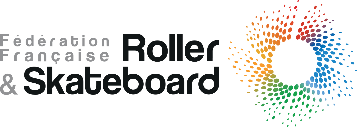 FORMULAIRE DE DEMANDE DE LICENCE INDIVIDUELLEUniquement pour les licenciés sans rattachement à un clubRenseignements M  Mme   Melle Nom :	 ……………………………………………………..  Prénom : 	Date de naissance : 	 Nationalité : 	Adresse : 	Code postal : 	 Ville : 	Tél :		Email (obligatoire pour recevoir la licence) :	Certifie sur l’honneur l’exactitude des renseignements ci-dessus et demande une licence FFRS Création 	                          Renouvellement de licence N° : ………………….. Compétition                         Loisir		 Non Pratiquant Discipline principale (cocher une et une seule discipline) :   Patinage Artistique        Randonnée   	    Rink Hockey         Roller Hockey           Course	          Roller Derby Roller Freestyle ( option Roller Soccer  option Trottinette)  Skateboard (option Descente)   Date et signature du licencié (ou s’il est mineur de son représentant légal) :  Assurances Je soussigné déclare avoir pris connaissance par l’intermédiaire de mon club des informations relatives à la notice d’assurance « dommages corporels » de base et des garanties complémentaires proposées par la FFRS (disponibles ci-jointes, ainsi que sur le site www.ffroller.fr et dans l’espace licencié sur Rolskanet).Je déclare : 1. Garanties de base individuelle accident (ou dommages corporels) – Contrat n° 101 625 000 (jointes à la présente demande)   adhérer à l’assurance « garantie de base dommages corporels » proposée par la FFRS (0,80 € licence loisir/compétition;          0,36 € si licence dirigeant exclusivement)   refuser d’adhérer à l’assurance « garantie de base dommages corporels » proposée par la FFRS. Dans ce cas, je          reconnais avoir été informé(e) des risques encourus par la pratique du roller ou d’une autre activité assimilée2. Garanties complémentaires (capital décès, capital invalidité et indemnité journalière) – Contrat n° 102 742 500      souscrire aux garanties complémentaires qui me sont proposées par la FFRS et m’engage à établir moi-même les             formalités d’adhésion auprès de l’assureur (option 1  9 €   option 2 15 €)      ne pas souscrire aux garanties complémentaires qui me sont proposéesDate et signature du licencié (ou s’il est mineur de son représentant légal) :Certificat médical (datant de moins d’1 an) Il est obligatoire pour toute demande de licence pratiquant loisir et compétition Je soussigné, Dr 	 Date de l’examen 	certifie que 	Signature et cachet :- ne présente aucune contre-indication à la pratique du roller           en loisir             en compétition            en tant qu’arbitre/juge- est apte à pratiquer dans des compétitions de la catégorie d’âge immédiatement supérieure (à rayer suivant le cas)Important Votre licence sera valable jusqu’au 30 septembre 2018, sauf pour la randonnée ou la licence est valable un an de date à date.Dès l’enregistrement de votre licence, vous recevrez un mail avec les codes d’accès à votre espace licencié. Vous pourrez entre autres y imprimer votre licence.Autorisation parentale de simple surclassement pour un licencié mineur :Je soussigné, père   mère  tuteur légal , sous réserve de spécification sur le certificat médical ci-dessous, autorise l’enfant ci-dessus nommé à pratiquer en compétition dans la catégorie d’âge immédiatement supérieure.Le …………………….                Signature :Tarifs  :Moins de 13 ans : 	25,38 € (tarif comprenant la licence, l’assurance Responsabilité Civile et l’Individuelle Accident facultative)			Ou	24,58 € (sans l’individuelle accident)   13 ans et plus :		50,08 € (tarif comprenant la licence, l’assurance RC et l’IA facultative)			Ou	49,28 €sans l’IA)   Dirigeant non pratiquant :	48,73 € (tarif comprenant la licence, l’assurance RC et l’IA facultative)			Ou		48,37 € (sans l’IA)  Ce formulaire doit être retourné complété et signé du médecin, accompagné du règlement (chèque) à l’adresse suivante : FF Roller & Skateboard- 6 Boulevard du Pdt Franklin Roosevelt-CS 11742-33080 Bordeaux Cedex ou par mail pour ceux ayant opté pour un règlement par virement à ressources.developpement@ffroller.frMode de règlement :Pour le paiement, deux possibilités s’offrent à vous (cochez le mode choisi) : 	 Le chèque				Banque et N° du chèque : 	 Le virement (nouveauté 2016)	 Date et réf du virement : Vous procédez à un virement bancaire (RIB ci-dessous).Une fois le compte bancaire fédéral crédité, la licence sera saisie sur Rolskanet.Lors du virement, le libellé doit être : « VIRT INDIV NOM PRENOM ». Relevé d’identité bancaire / IBAN (Nouveau RIB modifié le 2 octobre 2017)Crédit Mutuel du Sud Ouest - Fédération Française de & Skateboard – 6 bld Roosevelt CS 11742 – 33080 BORDEAUX CEDEXRIB	Banque	Guichet	N° Compte		Clé RIB		Domiciliation : 	CCM BARRIERE SAINT GENES	15589		33554		07413006740		23			Devise : 		EURIBAN : 	FR76 1558 9335 5407 4130 0674 023BIC : 	CMBRFR2BXXXDroit à l’image (joindre photo)Je soussigné(e) (nom et prénom) : ……………………………………………………………………………………………………, autorise le club, la fédération ou ses organes déconcentrés (ligue ou comité départemental), à utiliser sur ses supports de communication, ma photo d’identité insérée sur la licence, à des fins exclusives de promotion de ses activités et à des fins non commerciales.Je reconnais que cette cession de droit est effectuée à titre gratuit et valable pour la durée de la saison sportive en cours.Date et signature du licencié (ou s’il est mineur de son représentant légal) :Données personnelles Les données à caractère personnel vous concernant sont indispensables à la gestion de votre licence par la FFRS. A défaut, votre demande de licence ou de renouvellement de licence ne pourra être prise en considération. Vous autorisez expressément la FF Roller à traiter et conserver par informatique les données vous concernant. Vous disposez d’un droit d’accès, en application des art. 39 et suivants de la loi du 6 juillet 1978 modifiée, de rectification et de mise à jour des données vous concernant auprès du service Ressources & Développement de la FF Roller ou sur votre espace licencié de la base de données Rolskanet. Ces informations sont destinées à la FF Roller et peuvent être communiquées à des tiers. Vous pouvez choisir de la part de qui vous pouvez recevoir des informations  Mailing interne (fédération, ligue, comité départemental et club)  Tout mailing (fédéral et commercial)  Aucun mailingNOTICE D’ASSURANCE (saison sportive 2017/2018)Pour tous renseignements, contactez :Assurance MADER – MMA – Immeuble le Challenge – Bd de la République – BP 9300417030 LA ROCHELLE - Cedex 1- France  : 05 46 41 20 22 – ✉ : ffroller@mader.frCe document est qu’un résumé des contrats d’assurance visés ci-après. Il n’est par conséquent pas contractuel. Des notices   d’informations   sont téléchargeables   sur le site   Internet de la FFRS (www.ffroller.fr).  Ce document n’engage pas la responsabilité de la MMA et de la FFRS au-delà des limites des contrats précités. Le contrat souscrit par la FFRS n°101 625 000 lui permet :- D’assurer sa Responsabilité Civile, de ses ligues, de ses clubs et de ses membres licenciés ;- De proposer à ses membres licenciés différentes formules d’indemnisation des dommages corporels-  De proposer à ses membres licenciés une garantie Assistance VoyageACTIVITES ASSUREESOrganisation, pratique et enseignement des disciplines dispensées et agrées par la Fédération Française de Roller & Skateboard (patinage artistique, , course, roller freestyle, randonnée, skateboard, rink hockey, roller in line hockey, roller derby et autres spécialités à roulettes reconnues par la fédération.)A l’occasion de :La pratique des sports de roller organisée dans les lieux d’installations sportives appartenant ou mis à disposition de la FF & Skateboard, de ses ligues régionales, des comités départementaux ou des associations affiliées, ou dans des lieux de circulation (voies vertes, pistes cyclables, parking etc…) sous le contrôle, la surveillance ou l’autorisation de la FF & Skateboard ou toute autre personnes mandatées par elle.A des fins sportives : compétitions officielles ou amicales, entrainements, écoles, stages organisés par la FF & Skateboard, les ligues régionales, les comités départementaux, les clubs.A titre de loisir : séance d’initiation ou de découverte, séances d’entrainements loisir, randonnées individuelles ou collectives etc…A des fins privées 24 heures sur 24 en tous lieuxActivités périscolaires (roller à l’école, roller scolaire)Des stages d’initiation ou de perfectionnement organisés ou agréés par les organismes assurésActions de promotion,Exercice d’autres activités sportives lorsqu’elles sont organisées par une personne morale assurée,        Exercice d’autres activités dans le cadre fédéral, même si celles-ci ne relèvent pas directement du domaine sportif, soit :organisation et/ou participation à des réunions, assemblées, salons, congrès, exposition, manifestations culturelles, récréatives ou caritatives (de type soirées dansantes, repas, sorties, lotos),toutes actions administratives, logistiques, informatiques, et autres nécessaire aux besoins des activités,le prêt, la location, le dépôt de tous biens mobiliers ou immobiliers au personnel ou à des tiers, formations aux examens (brevets d’état, …) et autres diplômes d’enseignement ou d’arbitrage,toute mission de conseils, de préconisation, d’assistance technique,actions publicitaires et commerciales, partenariat « sponsoring », relations publiques, …  Et toutes activités annexes et connexes aux activités énumérées ci-dessus.Par extension, les trajets aller/retour pour se rendre sur les lieux où sont exercées les activités ci-dessus définies, dans la mesure où le parcours n’a pas été interrompu ou détourné par un motif dicté par l’intérêt personnel, sont couverts.RESPONSABILITE CIVILEGaranties - Prise en charge des conséquences pécuniaires résultant :- Des dommages corporels : 20 000 000 € ;- Des dommages matériels : 5 000 000 € ;- Des dommages immatériels consécutifs à des dommages matériels et/ou corporels ;- Engageant la Responsabilité Civile du licencié du fait d’un accident couvert à l’égard d’autrui conformément à la législation sur le sport en vigueur.Garantie  recours et défense pénale suite à accident– L’assureur défend vos intérêts pénaux en cas de poursuite suite à un accident garanti pour un plafond de 30 500 €.- L’assureur intervient en réparation d’un préjudice subi suite à un accident pour un plafond de 30 500 €.Exclusions :- Les dommages résultant d’une faute intentionnelle ou dolosive de l’assuré(e) ;- Les dommages résultant de disciplines sportives non autorisées par la FFRS ;- Les dommages imputables à l’ivresse (taux d’alcool dans le sang > au taux légal en vigueur) ou à l’éthylisme de l’assuré(e) ;- Les conséquences de la participation de l’assuré(e) à un pari, à une rixe (sauf légitime défense) ;- Du non-respect de la loi 99-223 (protection des sportifs et lutte contre le dopage) ;- Les conséquences de guerres, d’émeutes, d’attentats, de vandalisme ;- La maladie ;- Les conséquences d’une aggravation des états antérieurs suite à un sinistre ;- Les accidents occasionnés par la pratique de toute activité nécessitant l’usage de véhicules terrestres à moteurs, bateaux, engins aériens ;- Le suicide ou tentative de suicide de l’assuré ;- Les accidents de la circulation résultant du non-respect des règles de circulation des piétons.INDIVIDUELLE ACCIDENT (dommages corporels) : Garanties accordées aux titulaires d’une licence FFRS et ayant souscrit la “Garantie de base – Individuelle Accident (dommages corporels)”.En cas de traitement nécessité à la suite d’un accident, MMA garantit en complément de la sécurité sociale et de tout organisme complémentaire le remboursement des frais :- Médicaux, chirurgicaux et pharmaceutiques ;- D’hospitalisation dans un hôpital public ou privé ou en clinique ;- De cure thermale.La garantie est étendue au remboursement du forfait journalier institué par l’article 4 de la loi 83/25 du 19 janvier1983, (règlements forfaitaires à concurrence des frais réels) ;- De prothèse dentaire 600 € par dent, - Bris de lunettes ou lentilles 700 € ;- frais de transport primaire 300 €- Frais supplémentaires de transport : 8 €/jour. Cette indemnité est versée forfaitairement dès le 4ème jour jusqu’au 365ème jour ;- Les frais d’appareillage (fauteuil, béquilles…) 1.000 €- Les frais de recherche et secours : 2.500 €- Les frais de reconversion, remise à niveau scolaire : 3 100 €- En cas de décès : 15.000 €, majoré de 5000€ si l’assuré est marié, pacsé ou en concubinage, majoré de 5000 € par enfant à charge (dans la limite de 4)- En cas d’invalidité permanente : le capital est versé dès lors que le taux fixé d’après le barème “concours médical” atteint 5 %. Il est appliqué au capital de base 60 000€ Si IPP > à 65% le capital est porté à 120.000€- Indemnité suite à coma 2% du capital décès par semaine de coma dans la limite de 50 semainesContrôle médical : l’assuré doit se soumettre au contrôle des médecins mandatés par MMA sous peine d’être déchu de tout droit aux prestations.Dommages aux équipements : Garanties accordées aux titulaires d’une licence FFRS et ayant souscrit la “Garantie de base – Individuelle Accident (dommages corporels)”.En cas de dommage corporel, médicalement constaté, subi lors de la pratique des activités assurées, la garantie est étendue aux dommages matériels  subis par les équipements utilisés  (casque, rollers et protections).  Il sera fait application d’une vétusté de 20 % par an. Montant de garantie : 750 € - Franchise : 30 €.ASSISTANCE  RAPATRIEMENT (garanties souscrites auprès de MMA  Assistance) - Garanties accordées aux titulaires d’une licence FFRS et ayant souscrit la “GarantIe de base – Assistance rapatriement Cette assistance rapatriement intervient en cas d’accident, maladie grave ou décès, nécessitant, après avis d’une Autorité Médicale compétente, l’intervention d’un assisteur spécialisé, lors ou à l’occasion de la pratique des activités assurées ci-dessus ou d’un déplacement organisé par la FFRS ou par ses structures affiliées dans le cadre des activités assurées. N° d’appel : 01 40 25 59 59DECLARATION D’ACCIDENT :   Obligations de l’assuréTout accident doit être déclaré dans les 5 jours à l’aide d’un formulaire téléchargeable sur le site Internet de la FFRS (www.ffroller.fr) et adressé à la MMA. Doivent être joints à cette déclaration d’accident tous les justificatifs qui seront utiles au règlement du dossier.La déclaration d’accident doit être envoyée à : MMA - Service Prévoyance – 1, allée du Wacken – 67000 STRASBOURG – Tél : 03 88 11 70 08 ou 03 88 11 70 21.GARANTIES COMPLEMENTAIRES FACULTATIVES (contrat n°102 742 500)Soucieuse de la protection des licenciés et consciente du devoir d’information que la loi fait peser sur elle, la FFRS a souscrit auprès de la MMA un contrat qui permet de bénéficier au-delà du régime de base attaché à la licence, des garanties complémentaires (invalidité permanente, décès, indemnités journalières). Le licencié désireux de souscrire une garantie optionnelle devra remplir le formulaire de souscription téléchargeable sur le site Internet de la FFRS (ou la demande d’adhésion figurant sur le présent document), et le renvoyer à Assurance MADER – MMA (Immeuble le Challenge – Bd de la République – BP 93004 - 17030 LA ROCHELLE Cedex 1) en joignant un chèque à l’ordre de celle-ci correspondant à la cotisation de l’option choisie. 1) Les garanties des options complètent les montants attribués d’office par le contrat de la fédération2) Indiquer, en cochant la case, l’option choisie 1 ou 23) Franchise de 3 jours (non applicable pendant la durée d’hospitalisation). L’indemnité journalière est versée pendant 360 jours maximum4) Franchise atteinte 5 % identique au contrat fédéral6) Franchise de 3 jours (non applicable pendant la durée d’hospitalisation). L’indemnité journalière est versée pendant 3 mois maximumCe contrat prend effet au plus tôt le 1er juillet de la saison sportive concernée ou, en cours de saison le jour du paiement.La garantie prend fin le 30 juin inclus. Toutefois, à défaut de renouvellement, la garantie est prolongée jusqu’au 30 septembre de la saison sportive suivante.Une attestation sera renvoyée à l’assuré, validée par l’assureur.Les garanties(1) Option 1(2) Option 2(2)Le souscripteur :Nom : .................................................................... Prénom : .............................................................. Adresse :   .............................................................................................................................................. Code Postal : ........................................................ Ville : .................................................................... Date de souscription : .........................................Indemnité journalière (3)15 €/jour30 €/jourLe souscripteur :Nom : .................................................................... Prénom : .............................................................. Adresse :   .............................................................................................................................................. Code Postal : ........................................................ Ville : .................................................................... Date de souscription : .........................................Prothèse dentaireCapital décès par majeur (4)Capital invalidité (4)Doublement du capital par dent et du plafond prévus dans la garantie de base7 500 €25 000 €Doublement du capital par dent et du plafond prévus dans la garantie de base7 500 €25 000 €Le souscripteur :Nom : .................................................................... Prénom : .............................................................. Adresse :   .............................................................................................................................................. Code Postal : ........................................................ Ville : .................................................................... Date de souscription : .........................................Cotisation TTC(en vigueur jusqu’à la date d’expirationci-dessous)9 €15 €Le souscripteur :Nom : .................................................................... Prénom : .............................................................. Adresse :   .............................................................................................................................................. Code Postal : ........................................................ Ville : .................................................................... Date de souscription : .........................................